Kildevælds SognMenighedsrådsmøde Onsdag d. 8. november 2023Kl. 17:30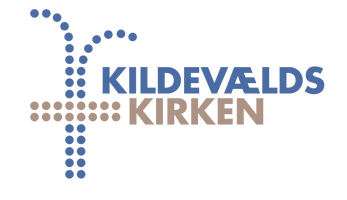 Referent: DAGSORDEN: 1. Registrering af fremmødte:Afbud fra Mette, og Anne Grethe samt Rikke 1a) Godkendelse af dagsordenenDagsordenen godkendtes2. Valg af ordstyrer:Camilla Bruun3. Nyt fra formanden:  Konstituering af menighedsrådet:            Valg af formand Valg af næstformand Valg af kassererValg af kirkeværgeValg af kontaktperson   Orientering:ProvstimødetFolkekirkens grønne omstillingDrøftelse:Tilbud om koncertBeslutning: Dato og varighed mv. for visionsdag. Forslag fra Landsforeningen af Menighedsråd.Skal forpersonen ansøge om tilladelse til at MR i Kildevælds Sogn indfører en valgperiode på 2 år?Mødedatoer for 2024Kunst i kirkenKonstituering:Petra genvalgtes som formandSofie valgtes som næstformandNiels valgtes som kassererHenning genvalgtes som kirkeværgeMichael genvalgtes som kontaktpersonAlle valgtes enstemmigt3.1Petra orienterede om ptovstimødetHardy oplyste at skemaet vedr. grøn omstilling var udfyldt og indsendt3.2Vi takker nej til Schilling instituttets tilbud om koncert.3.3Visionsdagen afholdes d. 13. april i kildevældskirken, kl. 10 -17. Et udvalg bestående af Lisbeth, Petra og Niels blev nedsat.Det besluttedes, at forpersonen ansøger Biskoppen om ændring af valgperioden fra 4 til 2 år.Der afholdes MR møder på flg. Datoer i 2024:10-01, 14-02, 13-03, 10-04, 08-05, 12-06, 14-08, 11-09, 09-10, 13-11.Kildevældskirken tilslutter sig til ”Kunst i Kirken d. 26-27. okt.” Niels, Petra og Camilla deltager i planlægnings møderne.4. Nyt fra kasserer: 1)Orientering og godkendelse af 3. kvartalsregnskab.2) Orientering om udkast til budget 2024Bilag vedhæftetKvartalsregnskabet godkendtes af MR.Sofie orienterede om ændringer i budget 2024 i forhold til 2023.5. Sociale tiltag/kommende aktiviteterNæste arrangementer ”Husk din højtid” 21. nov. omhandler Advent og 19. dec. Julen6. Nyt fra kontaktpersonen: Dato for personalemøde?MUS6.1Michael aftaler med Karina at mødet holdes en søndag efter Gudstjenesten6.2Michael fortalte, at det havde været nogle gode MUS samtaler. 7. Nyt fra kirkeværgeInfoskærmAffaldsordningAndre igangværende -  og siden sidste møde - afsluttede projekter7.1Flertallet af MR stemte for det fremsendte tilbud, såfremt Jan kan få det forhandlet ned under 50.000 kr.Niels og Petra stemte imod.7.2Henning orienterede om, at kirkeværgerne skal etablere et samarbejde på tværs af sognets kirker omkring affaldsordningen.7.3Næsten alle årets projekter er nu afsluttede.8. Nyt fra præsterne:Godkendelse af ny kollektlisteØnske om at ændre nadverritualet fra ritual C til ritual BJulehjælp- og akutudvalget orientererOrientering om nytårsgudstjeneste/julesøndagOrientering om kirkekaffe5B Hastepunkt optaget på mødet: Bevilling af ekstraudgift til moms ifm. Colorkids. Præsterne havde forventet, at tilbuddet fra Kalle Bremer var incl. Moms (som tidligere). Det var ikke tilfældet. Momsen beløber sig til 10.000 kr Kalle Bremer har tilbudt at slå ½ skade8.1Kollektlisten godkendtes8.2  Udsættes til næste møde8.3Udvalget orienterede om, at man vil bruge de samme retningslinier for uddeling, som brugtes i det nu nedlagte Menighedspleje.8.4Der holdes 2 Gudstjenester samme dag8.5Der tilbydes kirkekaffe 1. og 2. søndag i måneden, så begge præster får mulighed for at være sammen med menigheden til denne aktivitet.8.5BMR holdt afstemning, om der skulle betales (og bevilliges) det fulde beløb. Jan stemte for resten af MR imod.Dernæst stemtes om at tage imod tilbuddet om ½ skade svarende til en ekstrabevilling på 5.000 kr. Dette blev enstemmigt vedtaget. Fremover skal der indgås skriftlig aftale mellem udbyderen af Colorkids og Kirken.9. Igangværende sager: Årshjul medbringes til næste møde!10. PR Deadline for næste kirkeblad 1. dec.Obs. For evt. indlæg.11. Nyt fra personale: 12. Lukket punkt: 13. Evt. tilføjelser: Mødet sluttede klokken: 19.30